中期检查提交审核操作——指导教师、专业负责人一、指导教师填写：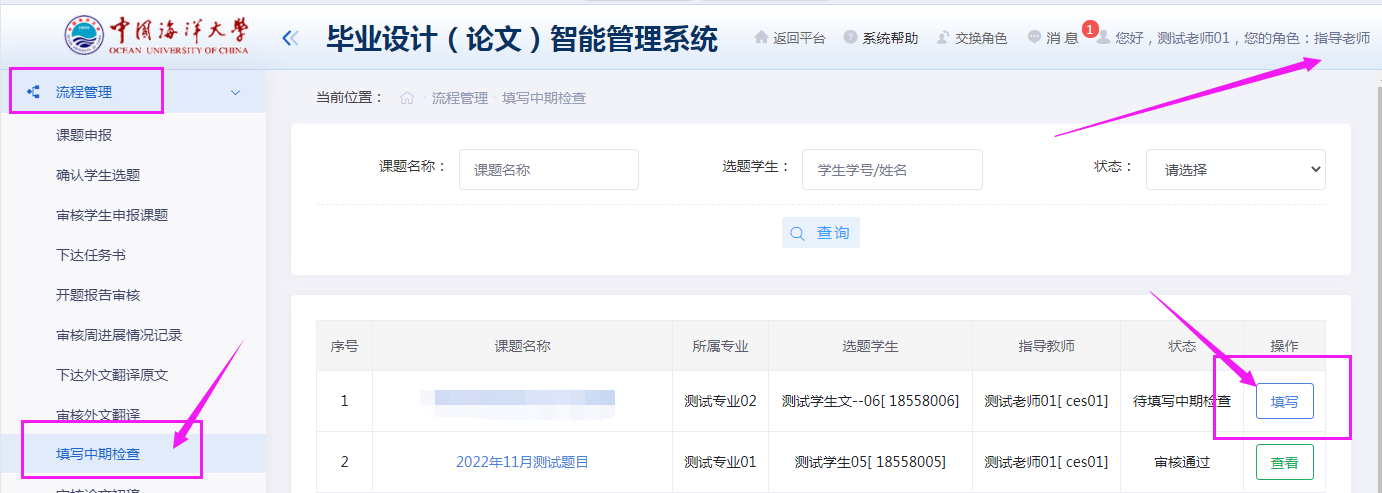 二、专业负责人审核：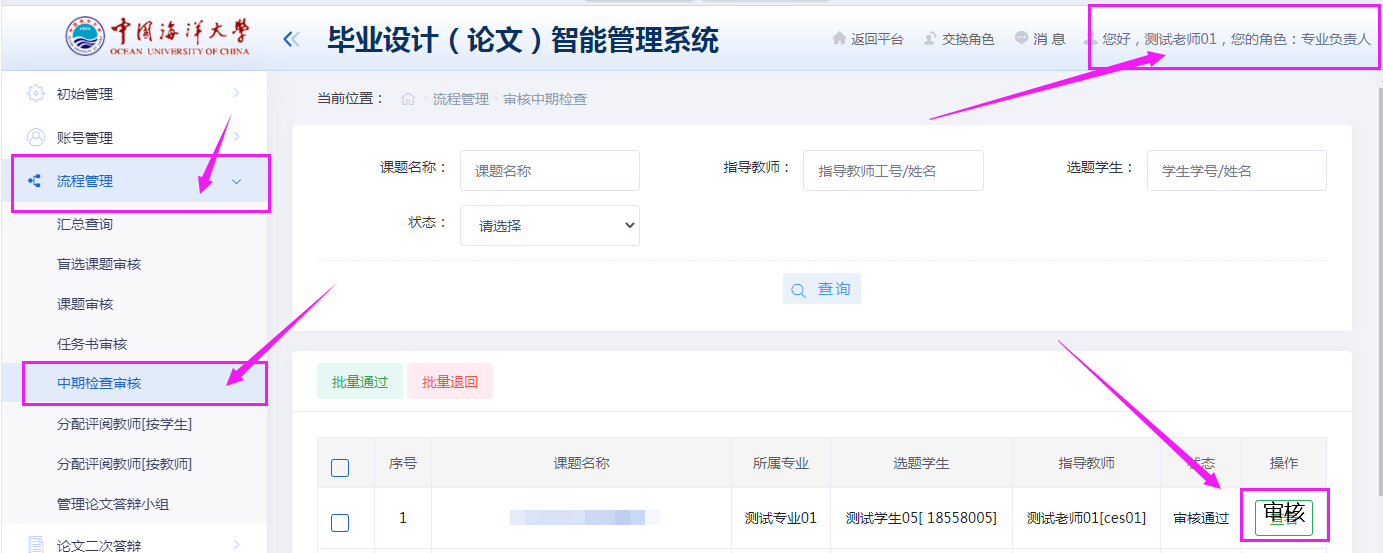 